B.2.7 Etapa del presupuesto de ingresos estimado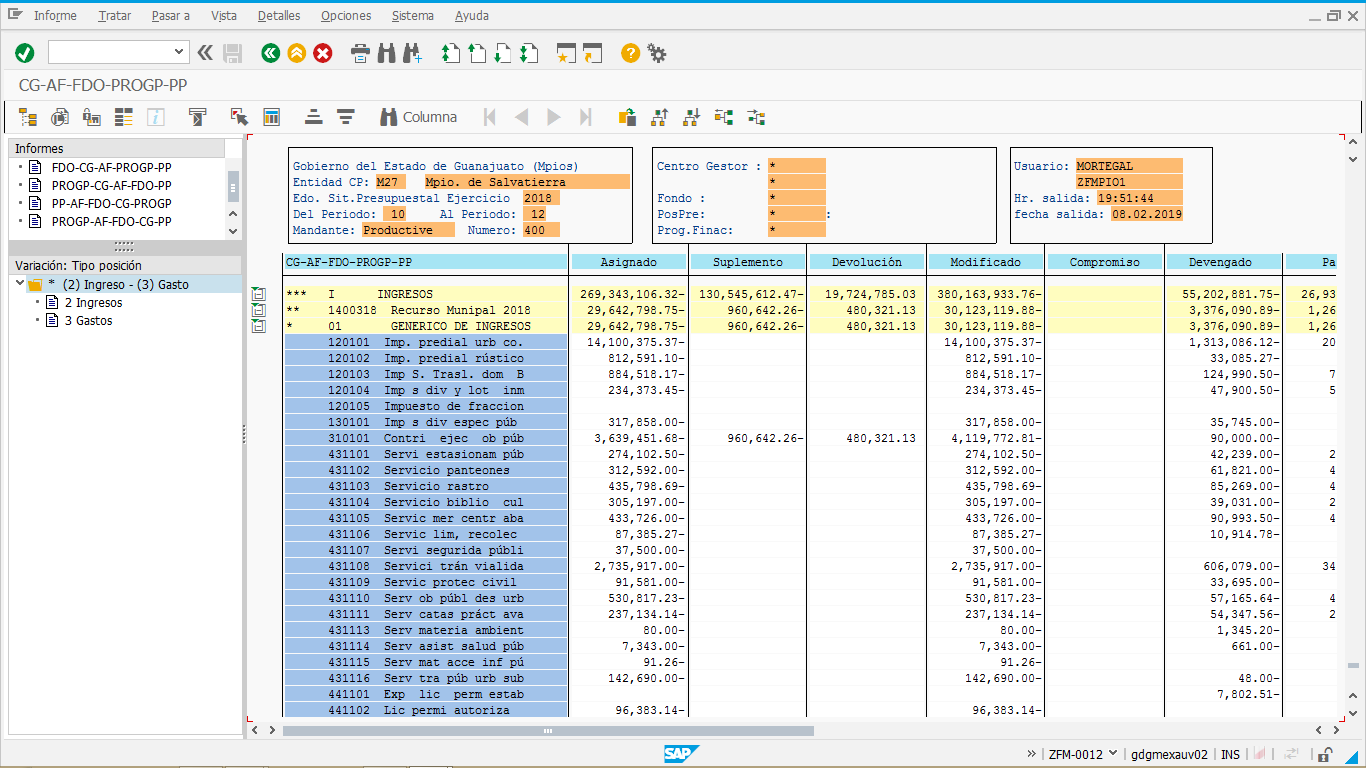 